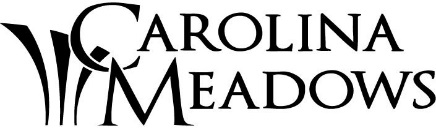 Community Grants ProgramApplication for 2015-2016INSTRUCTIONS: Please fill in requested information in the gray boxes below.  Save as “Agency Name”.doc” and email it to amy@carolinameadows.net by October 16, 2015.  
Only complete applications which follow word limits will be considered. Organizational Background: 
Provide a brief summary of organization’s history and statement of organization’s mission: Limit 50 words. 
     Statement of Community Need:  
What is the problem, challenge or need that is unaddressed or unmet? 
What is the research, statistic(s) or evidence that shows this need exists? Limit 150 words.      Project Description / Objectives: 
Summary description, including activities, goals and objectives, and timetable. 
Why is your organization positioned to address this need (e.g. skills, location, etc.)?
How is your project unique from similar existing programs at other organizations?
Limit 350 words.
     Evaluation and Results: 
Discuss the anticipated outputs and/or outcomes for the request. How will outcomes be measured? What additional information will be collected to measure/demonstrate success? Limit 150 words. 
     
Collaborative Effort and Sustainability: 
How and with whom will the organization collaborate on this particular program/project? What are the strategies for funding this project beyond the grant period? 
Limit 150 words.
     Program Funding Request: 
Fill in the chart and provide a brief line item narrative of how the grant would be used. 
Limit 100 words. List of other sources of funding for this project and the amount (earned revenue, in-kind, fundraisers, other grant requests). For each, indicate amount requested and status of request (e.g. “to be submitted,” “pending”, etc.)  QUESTIONS: Please contact Amy Gorely at amy@carolinameadows.net or 919-370-7213.CONTACT INFORMATIONCONTACT INFORMATIONCONTACT INFORMATIONApplicant Organization Name of Executive DirectorProposal Contact Name 
(if different than above)TitlePhoneE-mailOrganization Mailing AddressOrganization WebsiteORGANIZATION INFORMATIONORGANIZATION INFORMATIONORGANIZATION INFORMATIONNumber of Employees      full-time;       part-time;       volunteer      full-time;       part-time;       volunteerFederal Tax Exempt ID # (EIN) Organization’s Total Budget $     $     Organization’s Funding Sources(e.g., United Way, donors, county, etc.) by percentage GRANT REQUEST DATA GRANT REQUEST DATA GRANT REQUEST DATAProgram/Project TitleProgram/Project TitleAmount of this grant requestAmount of this grant request$     Total Number of people to be served during grant periodTotal Number of people to be served during grant periodTYPE OF REQUEST TYPE OF REQUEST TYPE OF REQUEST   Supporting seniors		  Supporting hunger relief   Supporting seniors		  Supporting hunger relief   Supporting seniors		  Supporting hunger relief Program/Project EXPENSESTOTAL Project CostGRANT RequestSalary Support for Staff$      $     Overhead:  rent, large equipment, etc.$      $      Program  - supplies, travel, etc.$      $      Other: (please list here      )$      $      Other: (please list here      )$      $      Total $      $      